Приложение № 8к  положению об оплате трудаработников Муниципальногоавтономного дошкольногообразовательного учреждения «Детский сад с.Лидога»ПОЛОЖЕНИЕо порядке и условиях выплаты материальной помощи работникамМуниципального автономного дошкольного образовательного учреждения «Детский сад с.Лидога»Общие положения.Настоящее положение об оплате труда работников Муниципального автономного дошкольного образовательного учреждения «Детский сад с. Лидога» (далее – положение), разработано в соответствии  постановлением администрации Нанайского муниципального района от 21.08.2013 № 1005 «Об утверждении Примерного положения об оплате труда работников муниципальных казенных, бюджетных и автономных учреждений системы общего, дошкольного и дополнительного образования детей, районного методического кабинета, хозяйственно-эксплуатационной группы, подведомственных управлению образования администрации Нанайского муниципального района Хабаровского края и перечня должностей, профессий работников муниципальных учреждений образования, относимых к основному » и   постановлением администрации Нанайского муниципального района от 01.07.2014 № 808 «О внесении изменений в  Примерное положение об оплате труда работников муниципальных казенных, бюджетных и автономных учреждений системы общего, дошкольного и дополнительного образования детей, районного методического кабинета, хозяйственно-эксплуатационной группы, подведомственных управлению образования администрации Нанайского муниципального района Хабаровского края и перечня должностей, профессий работников муниципальных учреждений образования, относимых к основному и определяет порядок установления и осуществления выплат стимулирующего характера работникам Муниципального автономного дошкольного образовательного учреждения «Детский сад с.Лидога» (далее – работники дошкольного учреждения). Настоящее Положение устанавливает порядок и условия выплаты материальной помощи работникам Муниципального автономного дошкольного образовательного учреждения «Детский сад с.Лидога».Материальная помощь выплачивается работнику по основному месту работы один раз в год в размере одного должностного оклада, ставки заработной платы.Финансирование расходов по выплате материальной помощи работникам учреждения осуществляется за счет средств, краевого и местного бюджета.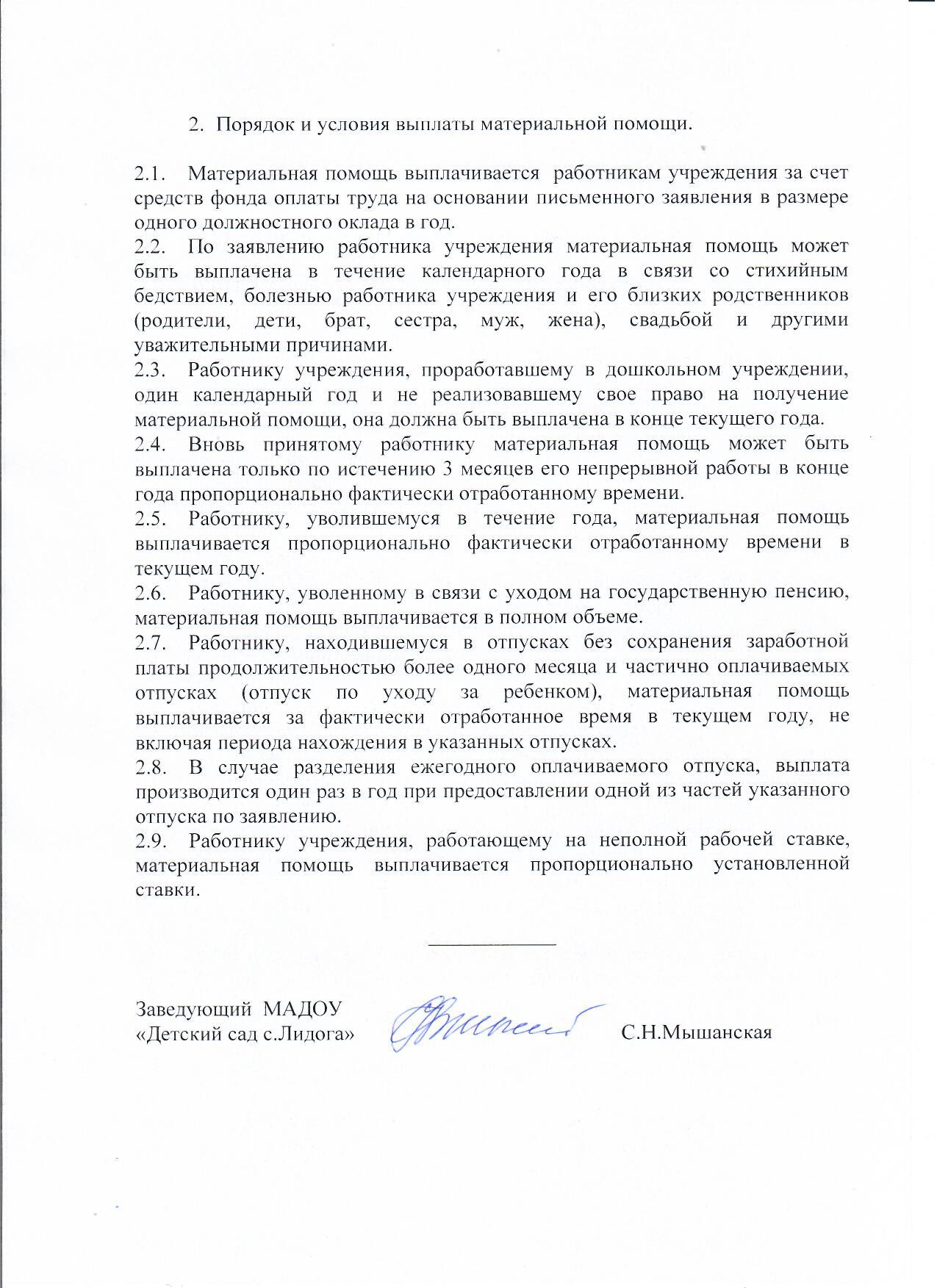 